Publicado en Madrid el 14/03/2024 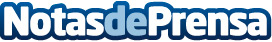 Beca Spotahome: un año de alquiler gratis para investigadores de proyectos de alto impactoEl programa de movilidad para estancias postdoctorales de Spotahome está dirigido a investigadores en Europa. La beca cubrirá la renta del alojamiento entre mínimo de 3 meses y un máximo de 12 meses, ambos ininterrumpidos y de una dotación de hasta 10.000 €Datos de contacto:Axicom para SpotahomeSpotahome646 260 354Nota de prensa publicada en: https://www.notasdeprensa.es/beca-spotahome-un-ano-de-alquiler-gratis-para Categorias: Nacional Inmobiliaria Educación Sociedad Universidades http://www.notasdeprensa.es